宁波海事局部门决算（2021 年）目	录第一部分 宁波海事局概况	2一、主要职能	2二、机构设置	3第二部分 宁波海事局 2021年度部门决算表	4一、收入支出决算总表	4二、收入决算表	5三、支出决算表	6四、财政拨款收入支出决算总表	7五、一般公共预算财政拨款支出决算表	8六、一般公共预算财政拨款基本支出决算表	9七、一般公共预算财政拨款“三公”经费支出决算表	10八、政府性基金预算财政拨款收入支出决算表	11第三部分 宁波海事局 2021 年度部门决算情况说明	12一、关于收支情况总体说明	12二、关于收入决算情况说明	13三、关于支出决算情况说明	13四、关于财政拨款收入支出决算情况说明	13五、关于一般公共预算财政拨款支出决算情况说明	14六、关于一般公共预算财政拨款基本支出决算情况说明	14七、关于一般公共预算财政拨款“三公”经费支出决算情况说明	15八、关于政府性基金预算财政拨款收入支出决算情况说明15九、其他重要事项说明	15第四部分 名词解释	16第一部分	宁波海事局概况一、主要职能中华人民共和国宁波海事局成立于2001年2月8日，系浙江海事局下属的副厅级分支机构，负责辖区水域内的交通安全和防止船舶污染实施统一监督管理，依法对进出口岸的中外籍船舶实施查验和监管的工作职能，主要职能包括：1.贯彻和执行国家水上交通安全、航海保障、船舶和水上设施检验、环境保护、海洋管理等方面的法律、法规和规章。2.按照授权，负责辖区内船舶登记工作；负责规定范围内船舶法定配备的操作性手册与文书审核签发工作；负责受理外国籍船舶（包括港澳地区船舶）进入本辖区未开发水域或港口的申请工作，并上报上级海事机构。3.按照授权，负责辖区内船员和海上设施工作人员适任资格、培训、考试和发证管理工作，船员服务簿发放及管理、船员专业与特殊培训管理及考试发证工作。4.负责组织辖区内船舶防台、水上搜寻救助工作；按照管理权限，负责辖区水上交通事故、船舶污染事故、水上交通违章案件的调查处理工作。5.按照授权，负责实施辖区内“港口国”管理、船舶安全检查、国际航行船舶进出口岸查验、国内航行船舶进出港签证、强制引航监督、船舶载运危险货物及其他货物的安全监督、靠泊安全监督、防治船舶污染水域监督等工作。6.负责辖区内通航环境管理与通航秩序维护工作；按照授权，负责辖区水上水下施工安全技术状况审核、锚地和终于熬水域划定、港区岸线使用审核、航行警（通）告发布等工作。7.按照管理权限，负责本局机关和所属派出机构的海事业务、法制、财务、资产、规费征收、基本建设、干部人事、劳动工资、计划装备、科技教育、党群和精神文明建设等工作。8.承办浙江海事局交办的其他事项。二、机构设置从预算单位构成看，宁波海事局（汇总）部门决算包括：局本级、局属事业单位决算。纳入宁波海事局（汇总）2021年度部门决算编制范围的五级预算单位包括：1.中华人民共和国宁波海事局本级2.中华人民共和国宁波海事局后勤管理中心第二部分	宁波海事局 2021年度部门决算表一、收入支出决算总表公开 01 表金额单位：元注：本表反映单位本年度的总收支和年末结转结余情况。二、收入决算表公开 02 表金额单位：元三、支出决算表公开 03 表金额单位：元四、财政拨款收入支出决算总表公开 04 表金额单位：元注：本表反映单位本年度一般公共预算财政拨款和政府性基金预算财政拨款的总收支和年末结转结余情况。五、一般公共预算财政拨款支出决算表公开 05 表金额单位：元注：本表反映单位本年度一般公共预算财政拨款支出情况。六、一般公共预算财政拨款基本支出决算表公开 06 表金额单位：元注：本表反映单位本年度一般公共预算财政拨款基本支出明细情况。七、一般公共预算财政拨款“三公”经费支出决算表公开 07 表金额单位：元注：本表反映单位本年度“三公”经费支出预决算情况。其中：预算数为“三公”经费年初预算数，决算数是包括当年一般公共预算财政拨款和以前年度结转资金安排的实际支出。八、政府性基金预算财政拨款收入支出决算表公开 08 表金额单位：元注：本表反映单位本年度政府性基金预算财政拨款收入、支出及结转和结余情况。第三部分	宁波海事局 2021 年度部门决算情况说明一、关于收支情况总体说明宁波海事局 2021年度收支总决算 45535.18万元，其中：（一）收入总计35404.72万元。包括：1.一般公共预算财政拨款收入18527.02万元，为财政当年拨付的资金，较 2020年决算减少426.11万元，减少2.25%。2.政府性基金预算收入 1121万元，为财政当年拨付的资金，较 2020 年决算增加414万元，增加58.56%。3.其他收入 15756.70万元，为预算单位在财政拨款收入之外取得的收入，较 2020年决算增加6151.77万元，增加64.05%。4.年初结转和结余9614.79万元，为以前年度尚未完成，结转到本年仍规定用途继续使用的资金。（二）支出总计34674.38万元。包括：1.社会保障和就业支出5093.22万元，主要用于单位退休职工人员经费和社保清算支出，较 2020 年决算增加2851.08万元，增幅127.16%。2.卫生健康支出 989.29万元，主要用于单位医疗保险等方面支出，较 2020 年决算增加 27.02万元，增长2.81%。3.交通运输支出25415.15万元，主要用于交通运输方面的支出。包括行政管理、水上安全管理等方面的支出。较2020年决算增加549.15万元，增幅2.21%。4.住房保障支出3176.72万元，主要用于按照国家政策规定为职工缴纳和发放的住房公积金、购房补贴等住房改革方面的支出。较2020年决算增加749.25万元，增长30.87%。5.年末结转结余10860.80万元，为本年度或以前年度预算安排无法按原计划实施，需要延迟到以后年度按有关规定使用的资金。二、关于收入决算情况说明宁波海事局 2021 年度收入决算35404.72万元，其中： 财政拨款收入19648.02万元，占67.18%；其他收入15756.70万元，占44.50%。三、关于支出决算情况说明宁波海事局 2021 年度支出决算34674.38万元，其中： 基本支出29900.55万元，占86.23%；项目支出4773.83万元，占13.77%。四、关于财政拨款收入支出决算情况说明宁波海事局2021 年度财政拨款收支总决算19968.02万元。其中：（一）一般公共预算财政拨款收入18527.02万元；政府性基金预算财政拨款收入1121.00万元；年初财政拨款结转结余320.00万元。（二）财政拨款支出总计 19968.02万元。包括：1.社会保障和就业支出2307.96万元。2.卫生健康支出 983.09万元。3.交通运输支出14651.97万元，其中一般公共预算财政拨款13530.97万元，政府性基金预算财政拨款1121.00万元。4.住房保障支出2025.00万元。五、关于一般公共预算财政拨款支出决算情况说明宁波海事局 2021 年度一般公共预算财政拨款决算18847.02万元，其中基本支出17306.02万元，项目支出1541.00万元。六、关于一般公共预算财政拨款基本支出决算情况说明宁波海事局 2021 年度一般公共预算财政拨款基本支出17306.02万元，其中：人员经费 14430.37万元，主要包括：基本工资、津贴补贴、奖金、奖金、职工基本医疗保险缴费、住房公积金、退休费等。公用经费2875.65万元，主要包括：水费、电费、邮电费、物业管理费、 差旅费、维修(护)费、培训费、公务招待费、专用材料费、劳务费、福利费、公务用车运行维护费、 其他交通费、其他商品和服务支出。七、关于一般公共预算财政拨款“三公”经费支出决算情况说明2021年度，宁波海事局一般公共预算财政拨款三公经费支出243.59万元，完成预算的88.40。其中：公务用车运行费243.15万元，完成预算的88.93%；公务接待费0.43万元，完成预算20.28%。主要原因是：认真贯彻落实中央八项规定精神，遵守疫情防控要求和厉行节约要求，严格控制和压缩“三公”经费相关支出。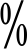 八、关于政府性基金预算财政拨款收入支出决算情况说明2021 年度宁波海事局政府性基金预算财政拨款年初结余数为 0，本年收入决算数为 1121万元，本年支出决算数为1121万元，本年无结余。具体为其他港口建设费安排的支出。九、其他重要事项说明（一）机关运行经费支出2021年公用支出合计 2854.50万元，较上年减少11.46%。主要原因是落实党中央、国务院关于过紧日子要求，减少一般性开支。（二）政府采购支出2021 年度宁波海事局政府采购支出总额2722.32万元，其中： 政府采购货物支出824.38万元、政府采购工程支出0万元、政府采购服务支出1897.94万元。授予中小企业合同金额2721.18万元，占政府采购支出总额的99.96%，其中：授予小微企业合同金额1747.50万元，占政府采购支出总额的64.19%。（三）国有资产存量信息宁波海事局共有车辆79辆，其中：执法执勤用车66辆、特种专业技术用车3辆、应急保障用车4辆、机要通信用车1辆、离退休干部用车2辆、其他用车3辆。（四）预算绩效管理工作开展情况根据预算绩效管理要求，宁波海事局组织对 2021年度4个一般公共预算财政拨款项目支出开展了绩效自评，共涉及资金1541.00万元，占一般公共预算财政拨款项目支出总额的100%。组织对2021年度3个政府性基金预算项目支出开展绩效自评，共涉及资金1121.00万元，占政府性基金预算项目支出总额的100%。第四部分	名词解释1.财政拨款收入：本级财政部门当年拨付的财政预算资金，包括一般公共预算财政拨款和政府性基金预算财政拨款。2.其他收入：预算单位在“财政拨款、事业收入、经营收入”等之外取得的各项收入（含上级补助收入和附属单位缴款等收入）。3.上年结转和结余：指以前年度尚未完成、结转到本年仍按原规定用途继续使用的资金。4.结转下年：是指预算单位本年底前的收入预算未执行完毕，需结转下年度按照原用途继续使用的结转资金，以及本年底前收支相抵后盈余或亏损的结余资金，其中包括当年单位按照国家规定，用于核算当年应交所得税和提取事业基金、专用基金的分配情况和结果。5.基本支出：是预算单位为保障其正常运转，完成日常工作任务所发生的支出，包括人员支出和日常公用支出。6.项目支出：是预算单位为完成其特定的行政工作任务或事业发展目标所发生的支出。7.机关运行经费：是行政单位和参照公务员法管理的事业单位使用一般公共预算财政拨款安排的基本支出中的日常公用经费支出。8.社会保障和就业（类）行政事业单位离退休（款）未归口管理的行政单位离退休：是指行政单位未实行归口管理的离退休经费方面的支出。归口管理的行政单位离退休：是指行政单位实行归口管理的离退休经费方面的支出。9.交通运输（类）公路水路运输（款）海事管理（项）：指用于海事执法和安全管理方面的支出。10.住房保障支出（类）住房改革支出（款）住房公积金（项）：反映行政事业单位按人力资源和社会保障部、财政部规定的基本工资和津贴补贴以及规定比例为职工缴纳的住房公积金。11.住房保障支出（类）住房改革支出（款）购房补贴（项）：反映按房改政策规定，行政事业单位向符合条件职工发放的用于购买住房的补贴。12.医疗卫生与计划生育支出（类）行政事业单位医疗（款）行政单位医疗（项）：指财政部门集中安排的行政单位基本医疗保险缴费经费，未参加医疗保险的行政单位的公费医疗经费，按国家规定享受离休人员、红军老战士待遇人员的医疗经费。13.医疗卫生与计划生育支出（类）行政事业单位医疗（款）公务员医疗补助（项）：指财政部门集中安排的公务员医疗补助经费。14.“三公”经费：纳入中央财政预决算管理的“三公”经费，是指中央部门用财政拨款安排的因公出国（境）费、公务用车购置运行费和公务接待费。其中，因公出国（境）费指单位公务出国（境）的住宿费、旅费、伙食补助费、杂费、培训费等支出；公务用车购置运行费指单位公务用车购置费及租用费、燃料费、维修费、过路过桥费、保险费、安全奖励费用等支出；公务接待费是指单位按规定开支的各类接待（含外宾接待）支出。科目编码科目编码科目编码科目名称本年收入合计财政拨款收入上级补助收入事业收入经营收入附属单位上缴收入其他收入科目编码科目编码科目编码科目名称本年收入合计财政拨款收入上级补助收入事业收入经营收入附属单位上缴收入其他收入科目编码科目编码科目编码科目名称本年收入合计财政拨款收入上级补助收入事业收入经营收入附属单位上缴收入其他收入科目编码科目编码科目编码科目名称本年收入合计财政拨款收入上级补助收入事业收入经营收入附属单位上缴收入其他收入类款项栏次1234567类款项合计354,047,204.98196,480,200.00157,567,004.98208208208社会保障和就业支出50,264,462.1523,079,600.0027,184,862.15208052080520805行政事业单位养老支出50,264,462.1523,079,600.0027,184,862.15208050120805012080501  行政单位离退休3,154,761.352,931,000.00223,761.35208050220805022080502  事业单位离退休105,000.00105,000.00208050520805052080505  机关事业单位基本养老保险缴费支出13,362,400.0013,362,400.00208050620805062080506  机关事业单位职业年金缴费支出33,642,300.806,681,200.0026,961,100.80210210210卫生健康支出6,692,858.466,630,900.0061,958.46210112101121011行政事业单位医疗6,692,858.466,630,900.0061,958.46210110121011012101101  行政单位医疗6,692,858.466,630,900.0061,958.46214214214交通运输支出265,538,619.37146,519,700.00119,018,919.37214012140121401公路水路运输254,328,619.37135,309,700.00119,018,919.37214013121401312140131  海事管理248,155,935.70134,076,000.00114,079,935.70214019921401992140199  其他公路水路运输支出6,172,683.671,233,700.004,938,983.67214632146321463港口建设费安排的支出11,210,000.0011,210,000.00214639921463992146399  其他港口建设费安排的支出11,210,000.0011,210,000.00221221221住房保障支出31,551,265.0020,250,000.0011,301,265.00221022210222102住房改革支出31,551,265.0020,250,000.0011,301,265.00221020122102012210201  住房公积金16,380,459.0010,820,000.005,560,459.00221020322102032210203  购房补贴15,170,806.009,430,000.005,740,806.00科目编码科目编码科目编码科目名称本年支出合计基本支出项目支出上缴上级支出经营支出对附属单位补助支出科目编码科目编码科目编码科目名称本年支出合计基本支出项目支出上缴上级支出经营支出对附属单位补助支出科目编码科目编码科目编码科目名称本年支出合计基本支出项目支出上缴上级支出经营支出对附属单位补助支出类款项栏次123456类款项合计346,743,792.42299,005,451.3747,738,341.050.00　0.00　0.00　208208208社会保障和就业支出50,932,185.7550,932,185.750.00　0.00　0.00　0.00　208052080520805行政事业单位养老支出50,932,185.7550,932,185.750.00　0.00　0.00　0.00　208050120805012080501  行政单位离退休3,154,761.353,154,761.350.00　0.00　0.00　0.00　208050220805022080502  事业单位离退休145,026.00145,026.000.00　0.00　0.00　0.00　208050520805052080505  机关事业单位基本养老保险缴费支出13,362,400.0013,362,400.000.00　0.00　0.00　0.00　208050620805062080506  机关事业单位职业年金缴费支出34,269,998.4034,269,998.400.00　0.00　0.00　0.00　210210210卫生健康支出9,892,858.469,892,858.460.00　0.00　0.00　0.00　210112101121011行政事业单位医疗9,892,858.469,892,858.460.00　0.00　0.00　0.00　210110121011012101101  行政单位医疗9,892,858.469,892,858.460.00　0.00　0.00　0.00　214214214交通运输支出254,151,527.21206,413,186.1647,738,341.050.00　0.00　0.00　214012140121401公路水路运输242,941,527.21206,413,186.1636,528,341.050.00　0.00　0.00　214013121401312140131  海事管理232,495,796.42195,967,455.3736,528,341.050.00　0.00　0.00　214019921401992140199  其他公路水路运输支出10,445,730.7910,445,730.790.00　0.00　0.00　0.00　214632146321463港口建设费安排的支出11,210,000.000.00　11,210,000.000.00　0.00　0.00　214639921463992146399  其他港口建设费安排的支出11,210,000.000.00　11,210,000.000.00　0.00　0.00　221221221住房保障支出31,767,221.0031,767,221.000.00　0.00　0.00　0.00　221022210222102住房改革支出31,767,221.0031,767,221.000.00　0.00　0.00　0.00　221020122102012210201  住房公积金16,486,471.0016,486,471.000.00　0.00　0.00　0.00　221020322102032210203  购房补贴15,280,750.0015,280,750.000.00　0.00　0.00　0.00　收	入收	入收	入支	出支	出支	出支	出支	出支	出项	目行次决算数项目（按功能分类）行次决算数决算数决算数决算数项	目行次决算数项目（按功能分类）行次小计一般公共预算财政拨款政府性基金预算财政拨款国有资本经营预算财政拨款栏	次1栏	次234一、一般公共预算财政拨款1185,270,200.00一、社会保障和就业支出1123,079,600.0023,079,600.000.000.00二、政府性基金预算财政拨款211,210,000.00二、卫生健康支出129,830,900.009,830,900.000.000.003三、交通运输支出13146,519,700.00135,309,700.0011,210,000.000.003四、住房保障支出1420,250,037.0020,250,037.000.000.0045本年支出合计15199,680,237.00188,470,237.0011,210,000.000.00本年收入合计6196,480,200.00年末财政拨款结转和结余160.000.000.000.00年初财政拨款结转和结余73,200,037.0017一、一般公共预算财政拨款83,200,037.0018二、政府性基金预算财政拨款90.0019总计10199,680,237.00总计20199,680,237.00188,470,237.0011,210,000.000.00科目编码科目编码科目编码科目名称本年支出本年支出本年支出科目编码科目编码科目编码科目名称合计基本支出项目支出科目编码科目编码科目编码科目名称合计基本支出项目支出科目编码科目编码科目编码科目名称合计基本支出项目支出类款项栏次789类款项合计188,470,237.00173,060,237.0015,410,000.00208208208社会保障和就业支出23,079,600.0023,079,600.000.00　208052080520805行政事业单位养老支出23,079,600.0023,079,600.000.00　208050120805012080501  行政单位离退休2,931,000.002,931,000.000.00　208050220805022080502  事业单位离退休105,000.00105,000.000.00　208050520805052080505  机关事业单位基本养老保险缴费支出13,362,400.0013,362,400.000.00　208050620805062080506  机关事业单位职业年金缴费支出6,681,200.006,681,200.000.00　210210210卫生健康支出9,830,900.009,830,900.000.00　210112101121011行政事业单位医疗9,830,900.009,830,900.000.00　210110121011012101101  行政单位医疗9,830,900.009,830,900.000.00　214214214交通运输支出135,309,700.00119,899,700.0015,410,000.00214012140121401公路水路运输135,309,700.00119,899,700.0015,410,000.00214013121401312140131  海事管理134,076,000.00118,666,000.0015,410,000.00214019921401992140199  其他公路水路运输支出1,233,700.001,233,700.000.00　221221221住房保障支出20,250,037.0020,250,037.000.00　221022210222102住房改革支出20,250,037.0020,250,037.000.00　221020122102012210201  住房公积金10,820,037.0010,820,037.000.00　221020322102032210203  购房补贴9,430,000.009,430,000.000.00　人员经费人员经费公用经费公用经费公用经费公用经费科目名称金额科目名称金额科目名称金额1.工资福利支出141,342,737.003.商品和服务支出28,756,500.004.资本性支出0.00基本工资28,439,692.81办公费0.00　房屋建筑物购建0.00津贴补贴68,452,726.34印刷费0.00　办公设备购置0.00      奖金2,770,288.31咨询费0.00　专用设备购置0.00  伙食补助费手续费0.00　基础设施建设0.00绩效工资985,492.54水费280,876.92大型修缮0.00   机关事业单位基本养13,362,400.00电费4,163,499.26信息网络及软件购置更新0.00职业年金缴费6,681,200.00邮电费3,131,598.39物资储备0.00职工基本医疗保险缴费9,830,900.00取暖费土地补偿0.00公务员医疗补助缴费物业管理费8,290,750.30安置补助0.00其他社会保障缴费差旅费1,274,077.80地上附着物和青苗补偿0.00住房公积金10,820,037.00因公出国（境）费用拆迁补偿0.00医疗费维修（护）费338,412.39公务用车购置0.00其他工资福利支出租赁费0.00　其他交通工具购置0.002.对个人和家庭的补助2,961,000.00会议费0.00　文物和陈列品购置0.00离休费培训费61,953.00无形资产购置0.00退休费2,961,000.00公务接待费4,334.95其他资本性支出0.00退职（役）费0.00专用材料费114,928.31抚恤金0.00被装购置费0.00　生活补助0.00专用燃料费0.00　救济费0.00劳务费1,480,400.00医疗费补助0.00委托业务费0.00　助学金0.00工会经费0.00　奖励金0.00福利费53,300.00个人农业生产补贴0.00公务用车运行维护费2,431,544.98代缴社会保险费0.00其他交通费用5,999,500.00其他对个人和家庭的补助0.00税金及附加费用0.00　其他商品和服务支出1,131,323.70人员经费合计144,303,737.00公用经费合计公用经费合计公用经费合计28756500.00